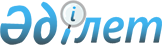 "2011-2013 жылдарға арналған аудандық бюджет туралы" 2010 жылғы 30 желтоқсандағы № 27-1 шешімге өзгерістер мен толықтырулар енгізу туралы
					
			Күшін жойған
			
			
		
					Шығыс Қазақстан облысы Зайсан аудандық мәслихатының 2011 жылғы 18 наурыздағы  N 30-3/1 шешімі. Шығыс Қазақстан облысы Әділет департаментінің Зайсан аудандық әділет басқармасында 2011 жылғы 24 наурызда N 5-11-130 тіркелді. Күші жойылды -Зайсан аудандық мәслихатының 2011 жылғы 22 желтоқсандағы N 39-2/1 шешімімен

 

      Ескерту. Күші жойылды - Зайсан аудандық мәслихатының 2011.12.22 N 39-2/1 шешімімен.     Қазақстан Республикасының 2008 жылғы 4 желтоқсандағы № 95-IV Бюджет Кодексінің 109 бабына, Қазақстан Республикасының 2001 жылғы 23 қаңтардағы «Қазақстан Республикасындағы жергілікті мемлекеттік басқару және өзін-өзі басқару туралы» № 148 Заңының 6-бабының 1-тармағының 1) тармақшасына сәйкес аудандық мәслихат ШЕШТІ:



      1. «2011-2013 жылдарға арналған аудандық бюджет туралы» аудандық мәслихаттың 2010 жылғы 30 желтоқсандағы № 27-1 шешіміне (нормативтік құқықтық актілерді мемлекеттік тіркеу тізілімінде 5-11-127 нөмірімен тіркелген, «Достық» газетінің 2011 жылғы 10 ақпандағы № 12-13 сандарында жарияланған) мынадай өзгерістер мен толықтырулар енгізілсін:



      1) 1-тармақта:

      «2601483» деген сандар «2774361» деген сандарымен ауыстырылсын;

      «2150405» деген сандар «2323283» деген сандарымен ауыстырылсын;

      «186202» деген сандар «222029» деген сандарымен ауыстырылсын;

      «282000» деген сандар «419051» деген сандарымен ауыстырылсын;

      «2569060» деген сандар «2752491,1» деген сандарымен ауыстырылсын;

      «32423» деген сандар «34623» деген сандарымен ауыстырылсын;

      «-8783» деген сандар «-21536,1» деген сандарымен ауыстырылсын;

      «8783» деген сандар «21536,1» деген сандарымен ауыстырылсын;

      6-тармақша төмендегідей абзацтармен толықтырылсын:

      «қарыздар түсімі – 8902 мың теңге;

      қарыздарды өтеу – 119 мың теңге;

      бюджет қаражатының пайдаланатын қалдықтары – 12753,1 мың теңге.»;



      2) 10-тармақта:

      «92537» деген сандар «212527» деген сандарымен ауыстырылсын;



      3) 12 тармақта:

       «31171» деген сандар «35110» деген сандарымен ауыстырылсын;

      «1310» деген сандар «1399» деген сандарымен ауыстырылсын;

      «25397» деген сандар «24976» деген сандарымен ауыстырылсын;

      «6121» деген сандар «5700» деген сандарымен ауыстырылсын;

      «11340» деген сандар «12701» деген сандарымен ауыстырылсын;

      және мынандай абзацтармен толықтырылсын:

      «10941 мың теңге – мектеп мұғалімдеріне және мектепке дейінгі білім беру ұйымдары тәрбиешілеріне біліктілік санаты үшін қосымша ақының мөлшерін арттыруға;

      7579 мың теңге – жалақыны ішінара субсидиялауға;

      5400 мың теңге – жұмыспен қамту орталықтарын құруға;

      24000 мың теңге – Жұмыспен қамту 2020 бағдарламасы шеңберінде инженерлік-коммуникациялық инфрақұрылымды дамытуға, оның ішінде:

      24000 мың теңге - ауылда кәсіпкерліктің дамуына ықпал ету шеңберінде.»;



      4) мынадай мазмұндағы 16-1 тармақпен толықтырылсын:

      «12753,1 мың теңге көлемдегі бюджет қаражатының қалдықтары шешімнің 7-қосымшасына сәйкес бөлінсін.»;



      5) аталған шешімнің 1, 5, 6-қосымшалары осы шешімнің 1, 2, 3-қосымшаларына сәйкес жаңа редакцияда жазылсын;



      6) осы шешімнің 4-қосымшасына сәйкес 7-қосымшамен толықтырылсын.



      2. Осы шешім 2011 жылғы 1 қаңтардан бастап қолданысқа енгізіледі.       Сессия төрағасы                         М. Әнуаров      Аудандық мәслихат хатшысының

      уақытша міндетін атқарушы               Ө. Нұрасылов 

Зайсан аудандық мәслихатының

2011 жылғы 18 наурыздағы

№ 30-3/1 шешіміне 1-қосымшаЗайсан аудандық мәслихатының

2010 жылғы 30 желтоқсандағы

№ 27-1 шешіміне 1-қосымша 2011 жылға арналған аудандық бюджет

Зайсан аудандық мәслихатының

2011 жылғы 18 наурыздағы

№ 30-3/1 шешіміне 2-қосымшаЗайсан аудандық мәслихатының

2010 жылғы 30 желтоқсандағы

№ 27-1 шешіміне 5-қосымша Облыстық бюджеттен берілген трансферттер      кестенің жалғасы:

Зайсан аудандық мәслихатының

2011 жылғы 18 наурыздағы

№ 30-3/1 шешіміне 3-қосымшаЗайсан аудандық мәслихатының

2010 жылғы 30 желтоқсандағы

№ 27-1 шешіміне 6-қосымша Аудандық маңызы бар қала, ауылдық округтердің бюджеттік

бағдарламаларымың теңге

Зайсан аудандық мәслихатының

2011 жылғы 18 наурыздағы

№ 30-3/1 шешіміне 4-қосымшаЗайсан аудандық мәслихатының

2010 жылғы 30 желтоқсандағы

№ 27-1 шешіміне 7-қосымша Бюджет қаражаттарының пайдаланатын қалдықтары
					© 2012. Қазақстан Республикасы Әділет министрлігінің «Қазақстан Республикасының Заңнама және құқықтық ақпарат институты» ШЖҚ РМК
				СанатыСанатыСанатыСанатыСома (мың теңге)СыныбыСыныбыСыныбыСома (мың теңге)Iшкi сыныбыIшкi сыныбыСома (мың теңге)Кірістер атауларыСома (мың теңге)I. Түсімдер27743611Салықтық түсімдер41316401Табыс салығы1595642Жеке табыс салығы15956403Әлеуметтiк салық1344601Әлеуметтік салық13446004Меншiкке салынатын салықтар1040501Мүлiкке салынатын салықтар609953Жер салығы115834Көлiк құралдарына салынатын салық296825Бірыңғай жер салығы179005Тауарларға, жұмыстарға және қызметтер көрсетуге салынатын iшкi салықтар101282Акциздер20153Табиғи және басқа ресурстарды пайдаланғаны үшiн түсетiн түсiмдер40004Кәсiпкерлiк және кәсiби қызметтi жүргiзгенi үшiн алынатын алымдар35355Құмар ойын бизнеске салық57808Заңдық мәнді іс-әрекеттерді жасағаны үшін және (немесе) оған уәкілеттігі бар мемлекеттік органдардың немесе лауазымды адамдардың құжаттар бергені үшін алынатын міндетті төлемдер49621Мемлекеттік баж49622Салықтық емес түсiмдер2217201Мемлекеттік меншіктен түсетін кірістер36715Мемлекет меншігіндегі мүлікті жалға беруден түсетін кірістер367106Басқа да салықтық емес түсiмдер185011Басқа да салықтық емес түсiмдер185013Негізгі капиталды сатудан түсетін түсімдер1574203Жердi және материалдық емес активтердi сату157421Жерді сату157424Трансферттердің түсімдері232328302Мемлекеттік басқарудың жоғары тұрған органдарынан түсетін трансферттер23232832Облыстық бюджеттен түсетін трансферттер2323283Функционалдық топФункционалдық топФункционалдық топФункционалдық топФункционалдық топСома

(мың теңге)Кіші функцияКіші функцияКіші функцияКіші функцияСома

(мың теңге)Бюджеттік бағдарлама әкiмшiсiБюджеттік бағдарлама әкiмшiсiБюджеттік бағдарлама әкiмшiсiСома

(мың теңге)БағдарламаБағдарламаСома

(мың теңге)АтауыСома

(мың теңге)II. Шығындар2752491,11Жалпы сипаттағы мемлекеттiк қызметтер1909551Мемлекеттiк басқарудың жалпы функцияларын орындайтын өкiлдi, атқарушы және басқа органдар166470112Аудан (облыстық маңызы бар қала) мәслихатының аппараты14091001Аудан (облыстық маңызы бар қала) мәслихатының қызметін қамтамасыз ету жөніндегі қызметтер13604003Мемлекеттік органдардың күрделі шығыстары487122Аудан (облыстық маңызы бар қала) әкiмінің аппараты66097001Аудан (облыстық маңызы бар қала) әкімінің қызметін қамтамасыз ету жөніндегі қызметтер66097123Қаладағы аудан, аудандық маңызы бар қала, кент, ауыл (село), ауылдық (селолық) округ әкімінің аппараты86282001Қаладағы аудан, аудандық маңызы бар қаланың, кент, ауыл (село), ауылдық (селолық) округ әкімінің қызметін қамтамасыз ету жөніндегі қызметтер85282022Мемлекеттік органдардың күрделі шығыстары10002Қаржылық қызмет10350452Ауданның (облыстық маңызы бар қаланың) қаржы бөлімі10350001Аудандық бюджетті орындау және коммуналдық меншікті (облыстық маңызы бар қала) саласындағы мемлекеттік саясатты іске асыру жөніндегі қызметтер8640003Салық салу мақсатында мүлікті бағалауды жүргізу276004Біржолғы талондарды беру жөніндегі жұмысты және біржолғы талондарды іске асырудан сомаларды жинаудың толықтығын қамтамасыз етуді ұйымдастыру1214011Коммуналдық меншікке түскен мүлікті есепке алу, сақтау, бағалау және сату2205Жоспарлау және статистикалық қызмет14135453Ауданның (облыстық маңызы бар қаланың) экономика және бюджеттік жоспарлау бөлімі14135001Экономикалық саясатты, мемлекеттік жоспарлау жүйесін қалыптастыру және дамыту және аудандық (облыстық маңызы бар қаланы) басқару саласындағы мемлекеттік саясатты іске асыру жөніндегі қызметтер141352Қорғаныс183251Әскери мұқтаждар6983122Аудан (облыстық маңызы бар қала) әкімінің аппараты6983005Жалпыға бірдей әскери міндетті атқару шеңберіндегі іс-шаралар69832Төтенше жағдайлар жөніндегі жұмыстарды ұйымдастыру11342122Аудан (облыстық маңызы бар қала) әкімінің аппараты11342006Аудан ауқымындағы төтенше жағдайлардың алдын алу және оларды жою10687007Аудандық (қалалық) ауқымдағы дала өрттерінің, сондай-ақ мемлекеттік өртке қарсы қызмет органдары құрылмаған елдi мекендерде өрттердің алдын алу және оларды сөндіру жөніндегі іс-шаралар6553Қоғамдық тәртіп, қауіпсіздік, құқық, сот, қылмыстық-атқару қызметі33001Құқық қорғау қызметі3300458Ауданның (облыстық маңызы бар қаланың) тұрғын үй-коммуналдық шаруашылық, жолаушылар көлігі және автомобиль жолдары бөлімі3300021Елдi мекендерде жол жүрісі қауiпсiздiгін қамтамасыз ету33004Бiлiм беру14318461Мектепке дейiнгi тәрбие және оқыту58045464Ауданның (облыстық маңызы бар қаланың) білім бөлімі58045009Мектепке дейінгі тәрбие ұйымдарының қызметін қамтамасыз ету47104021Мектеп мұғалімдеріне және мектепке дейінгі ұйымдардың тәрбиешілеріне біліктілік санаты үшін қосымша ақы көлемін ұлғайту109412Бастауыш, негізгі орта және жалпы орта білім беру1332835464Ауданның (облыстық маңызы бар қаланың) білім бөлімі1332835003Жалпы білім беру1300966006Балаларға қосымша білім беру318699Бiлiм беру саласындағы өзге де қызметтер40966464Ауданның (облыстық маңызы бар қаланың) білім бөлімі40846001Жергілікті деңгейде білім беру саласындағы мемлекеттік саясатты іске асыру жөніндегі қызметтер5551004Ауданның (облыстық маңызы бар қаланың) мемлекеттік білім беру мекемелерінде білім беру жүйесін ақпараттандыру200005Ауданның (облыстық маңызы бар қаланың) мемлекеттік білім беру мекемелер үшін оқулықтар мен оқу-әдiстемелiк кешендерді сатып алу және жеткізу16694015Жетім баланы (жетім балаларды) және ата-аналарының қамқорынсыз қалған баланы (балаларды) күтіп-ұстауға асыраушыларына ай сайынғы ақшалай қаражат төлемдері12701020Үйде оқытылатын мүгедек балаларды жабдықпен, бағдарламалық жасақтамамен қамтамасыз ету5700467Ауданның (облыстық маңызы бар қаланың) құрылыс бөлімі120037Білім беру объектілерін салу және реконструкциялау1206Әлеуметтiк көмек және әлеуметтік қамсыздандыру2130702Әлеуметтiк көмек194107451Ауданның (облыстық маңызы бар қаланың) жұмыспен қамту және әлеуметтік бағдарламалар бөлімі194107002Еңбекпен қамту бағдарламасы25145023Жұмыспен қамту орталықтарының қызметін қамтамасыз ету5400004Ауылдық жерлерде тұратын денсаулық сақтау, білім беру, әлеуметтік қамтамасыз ету, мәдениет және спорт мамандарына отын сатып алуға Қазақстан Республикасының заңнамасына сәйкес әлеуметтік көмек көрсету4710005Мемлекеттік атаулы әлеуметтік көмек21196006Тұрғын үй көмегі1900007Жергілікті өкілетті органдардың шешімі бойынша мұқтаж азаматтардың жекелеген топтарына әлеуметтік көмек55420010Үйден тәрбиеленіп оқытылатын мүгедек балаларды материалдық қамтамасыз ету3500014Мұқтаж азаматтарға үйде әлеуметтiк көмек көрсету2292101618 жасқа дейінгі балаларға мемлекеттік жәрдемақылар52915017Мүгедектерді оңалту жеке бағдарламасына сәйкес, мұқтаж мүгедектерді міндетті гигиеналық құралдармен қамтамасыз етуге және ымдау тілі мамандарының, жеке көмекшілердің қызмет көрсетуі10009Әлеуметтiк көмек және әлеуметтiк қамтамасыз ету салаларындағы өзге де қызметтер18963451Ауданның (облыстық маңызы бар қаланың) жұмыспен қамту және әлеуметтік бағдарламалар бөлімі18963001Жергілікті деңгейде халық үшін әлеуметтік бағдарламаларды жұмыспен қамтуды қамтамасыз етуді іске асыру саласындағы мемлекеттік саясатты іске асыру жөніндегі қызметтер17033011Жәрдемақыларды және басқа да әлеуметтік төлемдерді есептеу, төлеу мен жеткізу бойынша қызметтерге ақы төлеу1600021Мемлекеттік органдардың күрделі шығыстары3307Тұрғын үй-коммуналдық шаруашылық5157901Тұрғын үй шаруашылығы27600458Ауданның (облыстық маңызы бар қаланың) тұрғын үй-коммуналдық шаруашылығы, жолаушылар көлігі және автомобиль жолдары бөлімі3600003Мемлекеттік тұрғын үй қорының сақталуын ұйымдастыру1800004Азаматтардың жекелеген санаттарын тұрғын үймен қамтамасыз ету1800467Ауданның (облыстық маңызы бар қаланың) құрылыс бөлімі24000016Жұмыспен қамту 2020 бағдарламасы шеңберінде инженерлік коммуникациялық инфрақұрылымдардың дамуы240002Коммуналдық шаруашылық409509458Ауданның (облыстық маңызы бар қаланың) тұрғын үй-коммуналдық шаруашылық, жолаушылар көлігі және автомобиль жолдары бөлімі9500012Сумен жабдықтау және су бөлу жүйесінің қызмет етуі9500467Ауданның (облыстық маңызы бар қаланың) құрылыс бөлімі400009005Коммуналдық шаруашылығын дамыту3758006Сумен жабдықтау жүйесін дамыту3962513Елді-мекендерді көркейту78681123Қаладағы аудан, аудандық маңызы бар қала, кент, ауыл (село), ауылдық (селолық) округ әкімінің аппараты78681008Елді мекендерде көшелерді жарықтандыру26541009Елді мекендердің санитариясын қамтамасыз ету7340010Жерлеу орындарын күтіп-ұстау және туысы жоқ адамдарды жерлеу200011Елді мекендерді абаттандыру мен көгалдандыру446008Мәдениет, спорт, туризм және ақпараттық кеңістiк2218101Мәдениет саласындағы қызмет155649455Ауданның (облыстық маңызы бар қаланың) мәдениет және тілдерді дамыту бөлімі155649003Мәдени-демалыс жұмысын қолдау1556492Спорт24901465Ауданның (облыстық маңызы бар қаланың) дене шынықтыру және спорт бөлімі21901005Ұлттық және бұқаралық спорт түрлерін дамыту13295006Аудандық (облыстық маңызы бар қалалық) деңгейде спорттық жарыстар өткiзу2606007Әртүрлi спорт түрлерi бойынша аудан (облыстық маңызы бар қала) құрама командаларының мүшелерiн дайындау және олардың облыстық спорт жарыстарына қатысуы6000467Ауданның (облыстық маңызы бар қаланың) құрылыс бөлімі3000008Спорт объектілерін дамыту30003Ақпараттық кеңiстiк19097455Ауданның (облыстық маңызы бар қаланың) мәдениет және тілдерді дамыту бөлімі11097006Аудандық (қалалық) кiтапханалардың жұмыс iстеуi10947007Мемлекеттік тілді және Қазақстан халықтарының басқа да тілдерін дамыту150456Ауданның (облыстық маңызы бар қаланың) ішкі саясат бөлімі8000002Газеттер мен журналдар арқылы мемлекеттік ақпараттық саясат жүргізу жөніндегі қызметтер7500005Телерадио хабарларын тарату арқылы мемлекеттік ақпараттық саясатты жүргізу жөніндегі қызметтер5009Мәдениет, спорт, туризм және ақпараттық кеңістікті ұйымдастыру жөніндегі өзге де қызметтер22163455Ауданның (облыстық маңызы бар қаланың) мәдениет және тілдерді дамыту бөлімі5477001Жергілікті деңгейде тілдерді және мәдениетті дамыту саласындағы мемлекеттік саясатты іске асыру жөніндегі қызметтер5477456Ауданның (облыстық маңызы бар қаланың) ішкі саясат бөлімі12342001Жергілікті деңгейде ақпарат,мемлекеттілікті нығайту және азаматтардың әлеуметтік сенімділігін қалыптастыру саласында мемлекеттік саясатты іске асыру жөніндегі қызметтер8963003Жастар саясаты саласындағы өңірлік бағдарламаларды іске асыру3259006Мемлекеттік органдардың күрделі шығыстары120465Ауданның (облыстық маңызы бар қаланың) дене шынықтыру және спорт бөлімі4344001Жергілікті деңгейде дене шынықтыру және спорт саласындағы мемлекеттік саясатты іске асыру жөніндегі қызметтер434410Ауыл, су, орман, балық шаруашылығы, ерекше қорғалатын табиғи аумақтар, қоршаған ортаны және жануарлар дүниесін қорғау, жер қатынастары585801Ауыл шаруашылығы15562453Ауданның (облыстық маңызы бар қаланың) экономика және бюджеттік жоспарлау бөлімі1399099Республикалық бюджеттен берілетін нысаналы трансферттер есебінен ауылдық елді мекендер саласының мамандарын әлеуметтік қолдау шараларын іске асыру1399474Ауданның (облыстық маңызы бар қаланың) ауыл шаруашылығы және ветеринария бөлімі14163001Жергілікті деңгейде ауыл шаруашылығы және ветеринария саласындағы мемлекеттік саясатты іске асыру жөніндегі қызметтер9448008Алып қойылатын және жойылатын ауру жануарлардың, жануарлардан алынатын өнімдер мен шикізаттың құнын иелеріне өтеу2000014Ауыл шаруашылығы жануарларына сәйкестендіру жүргізу және ұйымдастыру27156Жер қатынастары7908463Ауданның (облыстық маңызы бар қаланың) жер қатынастары бөлімі7908001Аудан (облыстық маңызы бар қала) аумағында жер қатынастарын реттеу саласындағы мемлекеттік саясатты іске асыру жөніндегі қызметтер7788007Мемлекеттік органдардың күрделі шығыстары1209Ауыл,су,орман,балық шаруашылығы және қоршаған ортаны қорғау мен жер қатынастары саласындағы өзге де қызметтер35110474Ауданның (облыстық маңызы бар қаланың) ауыл шаруашылығы және ветеринария бөлімі35110013Эпизоотияға қарсы іс-шаралар жүргізу3511011Өнеркәсіп, сәулет, қала құрылысы және құрылыс қызметі127432Сәулет, қала құрылысы және құрылыс қызметі12743467Ауданның (облыстық маңызы бар қаланың) құрылыс бөлімі5753001Жергілікті деңгейде құрылыс саласындағы мемлекеттік саясатты іске асыру жөніндегі қызметтер5753468Ауданның (облыстық маңызы бар қаланың) сәулет және қала құрылысы бөлімі6990001Жергілікті деңгейде сәулет және қала құрылысы саласындағы мемлекеттік саясатты іске асыру жөніндегі қызметтер699012Көлiк және коммуникация602441Автомобиль көлiгi53244123Қаладағы аудан, аудандық маңызы бар қала, кент, ауыл (село), ауылдық (селолық) округ әкімінің аппараты14600013Аудандық маңызы бар қалаларда, кенттерде, ауылдарда (селоларда), ауылдық (селолық) округтерде автомобиль жолдарының жұмыс істеуін қамтамасыз ету14600458Ауданның (облыстық маңызы бар қаланың) тұрғын үй-коммуналдық шаруашылық, жолаушылар көлігі және автомобиль жолдары бөлімі38644023Автомобиль жолдарының жұмыс істеуін қамтамасыз ету386449Көлік және коммуникациялар саласындағы өзге де қызметтер7000458Ауданның (облыстық маңызы бар қаланың) тұрғын үй-коммуналдық шаруашылығы, жолаушылар көлігі және автомобиль жолдары бөлімі7000024Кентiшiлiк (қалаiшiлiк) және ауданiшiлiк қоғамдық жолаушылар тасымалдарын ұйымдастыру700013Басқалар258073Кәсiпкерлiк қызметтi қолдау және бәсекелестікті қорғау6131469Ауданның (облыстық маңызы бар қаланың) кәсіпкерлік бөлімі6131001Жергілікті деңгейде кәсіпкерлік пен өнеркәсіпті дамыту саласындағы мемлекеттік саясатты іске асыру жөніндегі қызметтер5811003Кәсіпкерлік қызметті қолдау200004Мемлекеттік органдардың күрделі шығыстары1209Басқалар19676451Ауданның (облыстық маңызы бар қаланың) жұмыспен қамту және әлеуметтік бағдарламалар бөлімі2340022«Бизнестің жол картасы - 2020» бағдарламасы шеңберінде жеке кәсіпкерлікті қолдау2340452Ауданның (облыстық маңызы бар қаланың) қаржы бөлімі9022012Ауданның (облыстық маңызы бар қаланың) жергілікті атқарушы органының резерві9022458Ауданның (облыстық маңызы бар қаланың) тұрғын үй-коммуналдық шаруашылық, жолаушылар көлігі және автомобиль жолдары бөлімі8314001Жергілікті деңгейде тұрғын үй-коммуналдық шаруашылығы, жолаушылар көлігі және автомобиль жолдары саласындағы мемлекеттік саясатты іске асыру жөніндегі қызметтер831415Трансферттер21,11Трансферттер21,1452Ауданның (облыстық маңызы бар қаланың) қаржы бөлімі21,1006Нысаналы пайдаланылмаған (толық пайдаланылмаған) трансферттерді қайтару21,1III. Таза бюджеттік несиелендіру8783Бюджеттік кредиттер890210Ауыл, су, орман, балық шаруашылығы, ерекше қорғалатын табиғи аумақтар, қоршаған ортаны және жануарлар дүниесін қорғау, жер қатынастары89021Ауыл шаруашылығы8902453Ауданның (облыстық маңызы бар қаланың) экономика және бюджеттік жоспарлау бөлімі8902006Ауылдық елді мекендердің әлеуметтік саласының мамандарын әлеуметтік қолдау шараларын іске асыру үшін бюджеттік кредиттер89025Бюджеттік кредиттерді өтеу11901Бюджеттік кредиттерді өтеу1191Мемлекеттік бюджеттен берілген бюджеттік кредиттерді өтеу119IV. Қаржы активтерімен операциялар бойынша сальдо34623Қаржы активтерін сатып алу3462313Басқалар346239Басқалар34623452Ауданның (облыстық маңызы бар қаланың) қаржы бөлімі34623014Заңды тұлғалардың жарғылық капиталын қалыптастыру немесе ұлғайту34623V. Бюджет тапшылығы (профицит)-21536,1VI. Бюджет тапшылығын қаржыландыру(профицитті пайдалану)21536,17Қарыздар түсімі890201Мемлекеттік ішкі қарыздар89022Қарыз алу келісім-шарттары890216Қарыздарды өтеу1191Қарыздарды өтеу119452Ауданның (облыстық маңызы бар қаланың) қаржы бөлімі119008Жергілікті атқарушы органның жоғары тұрған бюджет алдындағы борышын өтеу1198Бюджет қаражаттарының пайдаланылатын қалдықтары12753,101Бюджет қаражаты қалдықтары12753,11Бюджет қаражатының бос қалдықтары12753,1Шығыстар сомасы (мың теңге)Ағымдағы нысаналы трансферттерАғымдағы нысаналы трансферттерАғымдағы нысаналы трансферттерАғымдағы нысаналы трансферттерАғымдағы нысаналы трансферттерАғымдағы нысаналы трансферттерШығыстар сомасы (мың теңге)Соның ішінде:Соның ішінде:Соның ішінде:Соның ішінде:Соның ішінде:Соның ішінде:Шығыстар сомасы (мың теңге)Азаматтардың кейбір санаттарына материалдық көмек көрсетуге (ҰОС қатысушыларға және мүгедектеріне, соғысқа қатысушыларға теңестірілген адамдарға, қаза тапқан әскери қызметшілердің отбасыларына)Қазақстан Республикасы алдында еңбек сіңірген зейнеткерлерге материалдық көмек көрсетугеОблыс алдында еңбек сіңірген зейнеткерлерге материалдық көмек көрсетугеАз қамтылған отбасыларының балаларын жоғары оқу орындарында оқытуға (оқыту құны, стипендия, жатаханада тұруы)«Алтын Алқа», «Күміс Алқа» белгілерімен марапатталған немесе бұрын «Батыр Ана» атағын алған және 1, 2 дәрежелі «Ана даңқы» орденімен марапатталған көп балалы аналарға бір реттік көмек көрсетуге4 немесе одан көп бірге тұратын кәмелетке толмаған балалары бар көп балалы аналарға бір реттік материалдық көмек көрсетуге2125277140484562911695705520Шығыстар сомасы (мың теңге)Ағымдағы нысаналы трансферттерАғымдағы нысаналы трансферттерАғымдағы нысаналы трансферттерАғымдағы нысаналы трансферттерНысаналы даму трансфертіНысаналы даму трансфертіШығыстар сомасы (мың теңге)Соның ішінде:Соның ішінде:Соның ішінде:Соның ішінде:Нысаналы даму трансфертіНысаналы даму трансфертіШығыстар сомасы (мың теңге)Төтенше жағдайлардың алдын алу және жою жөніндегі іс-шараларды іске асыруға (су тасқынына қарсы іс-шаралар)Жалпы білім беру мектептерін толық телефондандыруды ұйымдастыруға"Ауылдың гүлденуі - Қазақстанның гүлденуі" марафон-эстафетасын өткізугеҚайта ашылатын мектепке дейінгі ұйымдарда мемлекеттік тапсырыс орналастыруғаЗайсан ауданы Біржан ауылының оң жақ жағалау бөлігіндегі су құбыры желілеріне және су жинағыш ауданына электрмен қамтамасыз ету желілерін салуғаЗайсан қаласының су жүйесі мен су қондырғыларын қайта жаңғыртуға212527106877162223400011505128000Қала, ауыл округ әкімдерінің атауыҚаладағы аудан, аудандық маңызы бар қаланың, кенттің, ауылдың (селоның), ауылдық (селолық) округтің әкімі аппаратының қызметін қамтамасыз ету жөніндегі қызметтерМемлекеттік органдарды материалдық-техникалық жарақтандыруЕлді мекендерде көшелерді жарықтандыруЕлді мекендердің санитариясын қамтамасыз етуЖерлеу орындарын күтіп-ұстау және туысы жоқ адамдарды жерлеуЕлді мекендерді абаттандыру мен көгалдандыруАудандық маңызы бар қалаларда, кенттерде, ауылдарда (селоларда), ауылдық (селолық) округтерде автомобиль жолдарының жұмыс істеуін жергілікті бюджет есебінен қамтамасыз ету001 000022 000008 000009 000010 000011 000013 015Қала әкімі1694910001564255002003900013000Айнабұлақ әкімі91663300230700200Біржан әкімі7960750230700200Дайыр әкімі83271200230700200Қарабұлақ әкімі8233230230700200Қаратал әкімі89243250230700200Кенсай әкімі8430220230700200Сартерек әкімі85431740230700200Шілікті әкімі8750209230700200Барлығы8528210002654173402004460014600Функционалдық топФункционалдық топФункционалдық топФункционалдық топФункционалдық топСома

(мың теңге)Кіші функцияКіші функцияКіші функцияКіші функцияСома

(мың теңге)Бюджеттік бағдарлама әкiмшiсiБюджеттік бағдарлама әкiмшiсiБюджеттік бағдарлама әкiмшiсiСома

(мың теңге)БағдарламаБағдарламаСома

(мың теңге)АтауыСома

(мың теңге)4Бiлiм беру60002Бастауыш, негізгі орта және жалпы орта білім беру6000464Ауданның (облыстық маңызы бар қаланың) білім бөлімі6000003Жалпы білім беру60007Тұрғын үй-коммуналдық шаруашылық47001Тұрғын үй шаруашылығы1200458Ауданның (облыстық маңызы бар қаланың) тұрғын үй-коммуналдық шаруашылық, жолаушылар көлігі және автомобиль жолдары бөлімі1200004Азаматтардың жекелеген санаттарын тұрғын үймен қамтамасыз ету12002Коммуналдық шаруашылық3500458Ауданның (облыстық маңызы бар қаланың) тұрғын үй-коммуналдық шаруашылық, жолаушылар көлігі және автомобиль жолдары бөлімі3500012Сумен жабдықтау және су бөлу жүйесінің қызмет етуі35008Мәдениет, спорт, туризм және ақпараттық кеңістiк20321Мәдениет саласындағы қызмет2032455Ауданның (облыстық маңызы бар қаланың) мәдениет және тілдерді дамыту бөлімі2032003Мәдени-демалыс жұмысын қолдау203215Трансферттер21,11Трансферттер21,1452Ауданның(облыстық маңызы бар қаланың) қаржы бөлімі21,1006Нысаналы пайдаланылмаған (толық пайдаланылмаған) трансферттерді қайтару21,1Барлығы12753,1